Lesson 6.1: Choosing an Account    ASSIGNMENTUse information from the Northwest Bank of Canada table below.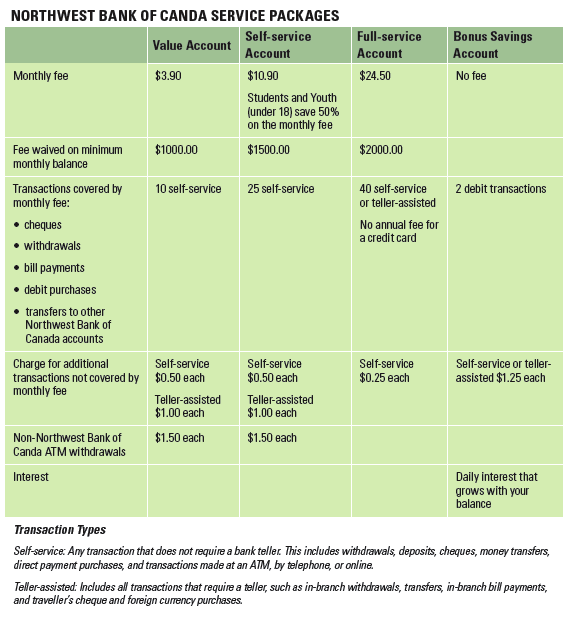 Marc works for La Société Pommes de Reinette, a non-profit daycare in Calgary, Alberta. He plans to save $300.00 a month towards buying a house. What type of account should he choose? Explain your answer.________________________________________________________________________________________________________________________________________________________________________________________Jannik does most of his banking online or at an ATM. Every month he has a minimum balance of $1200.00 and does about 15 transactions. Suggest the account most suitable for his needs and explain your choice.________________________________________________________________________________________________________________________________________________________________________________________Kyra has a Self-service Account at the Northwest Bank of Canada with an opening balance of $2150.23 for October. She made the following transactions in the month:full-service payment of $250.42 for her utility billpayment by cheque of $650.00 for her rentpurchase of $100.00 worth of traveller’s chequescash withdrawals of $60.00 and $20.00 at her local Northwest Bank of Canada 	ATMcash withdrawal of $100.00 at an ATM which was not a Northwest Bank of 	Canada ATM; there was an additional $1.50 charge on top of the Northwest Bank 	of Canada service chargepayments of $102.24 and $43.20 for groceries, $50.00 for gas, and $7.35 for 	lunch using her bank cardpayment for a new cycling jacket purchased online for $99.95online payment of her phone bill of $36.35What are the service charges for Kyra’s transactions?What will Kyra’s balance be at the end of the month? If Kyra makes a single deposit of $800.00 this month, will she have to pay a 	monthly fee? Solutions: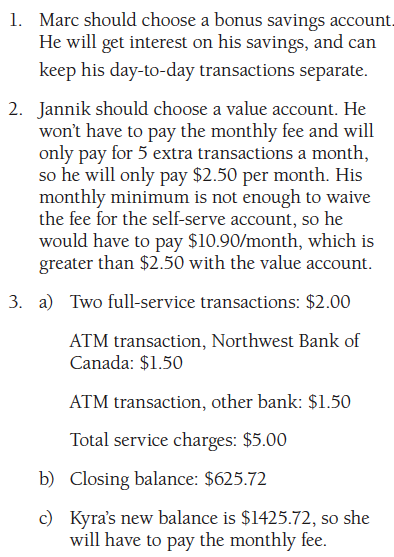 